Personal Data :University : Ain Shams University           Birth Of Date : 20\11\1985                                    University Degree : Bachelor of Commerce. (B.C Of Commerce-2006)     Social Status  : single	  Religion & Nationality: Muslim - EgyptianJob : Senior Accountant- Oracle Accountant(implementor)		   Employment HistoryFrom September 2014 Untill This TimeZoman Mohammed Al-Hajri & Partners Co. Contracting(Saudi Arabia Kingdom)Receivable Accountant:Preparation Of Revenue Invoices (Isssuing All Abstract For All Projects)Updating Accounts Receivables Ageing SchedulePreparation Monthly Revenue SchedulesFollow Up Completion Rate With Engineers For All ProjectsSolve Any Problems From Issuing Abstracts Untill Acceptance From The Owner Of The ProjectVerifies And Posts Accounts Receivable Transactions To Ledgers And Other Records  .Follows Established Procedures For Processing Receipts , Cash Sorts And Files Documents After PostingResponsible For Recording Customer`S Receipt Transaction Into System And Customer Invoices FileEnsure Payments Are Collected From All Customers As Per Due DatesRecommend And Implement Policies, Operating Procedures And Processing Methods To Ensure Efficient And Accurate Processing Of Accounts Receivable TransactionsPayable Accountant:Logs The Invoices In Oracle Normally Known As Parking Of The Document After Verifying The InvoicesProcesses Invoices By Accuracy Of Amounts And Relevant Details, Ensuring Compliance With Contractual Provision And Complete AuthorizationEnsures Posting To Correct GL &Standard Financial And Accounting ProceduresAssists Head Of Accounts Payable In Preparing Various Month\ Year End Accounts Primarily Of Service Contractors To Facilitate Accurate And Timely Submission Of Report To ManagementPrepares Weekly Report For Outstanding Parked Invoices Of Various Departments To Facilitate Resolving Of Issues If Any Consequently Accounting Of All Invoices & Prepare Book Payments To Suppliers On Weekly Basis. Reconciles Vendor Accounts With in Responsible Area In May And November Each Year To Assist Others If RequiredAssist In Preparing Contractor\Vendor Invoices Process And Park Via ERP SystemBe Able To Review And Rectify Errors On Charge Code And Other Type GL Code ErrorsVerify That Transactions Comply With Financial Policies And ProceduresContact Suppliers When Required To Discuss Relevant Payments, Receipts VouchersAdditional Responsibilities Such As Filing Contracts, Handling Client Requests, Handling Databases Related To Vendors Of The CompanyPayroll Accountant:Assit In Payroll Preparing And Data Gathering For Advances , Overtime , Deduction , Attendance , Keeping Records And Distribution Of Salary Slips To EmployeesPrepare The Monthly Payroll, Bank Transfer To Employees Accounts And Reconciliation Between Current Month And Previous MonthBe Able To Contribute And Support In The Monthly Payroll Review And Posting Activities And Preparing Employee`S End Of Service And Final Statement CalculationBank Accountant:Daily Bank Reports , Daily Receipt Voucher And Payment Vouchers , Bank Deposits And Post Journals For Lc InvoicesFollow Up Opening Letter Of Credits , Customer Advice ,Amendment For L C (Amount &Period)Issue Different Letters Of Guarantee (Opening & Amendment Period And Amount)Budget Reports For Cash Inflows From Abstract And Cash Outflows For Monthly LiabialitiesPrepare Monthly Bank Reconciliation At End Of Each Month And Control It As Per Policy And Updates Bank AccountsBanking Relationship ManagementFollow Up Contract Facilities For Company And analyze items of facilities from where Monthly Commission , Finance For( Lc Invoices And Abstracts , Isssuing Letters Of Guarantee)Fixed Assets Accountant:Recoed Fixed Asset Acquisitions, Disposal Or Trans Between Different Business Units In OracleWork Closely With Project Management And Finance To Capitalize Cwip Accounts Once The Related Projects Have Been CompletedReconcile The Balance In The Fixed Asset Subsidiary Ledger To The Summary-Level Account In The General LedgerReview And Update The Detailed Schedule Of Fixed Assets And Control Accumulated Depreciation ScheduleConduct Analyses Related To Fixed Assets As Requested By ManagementRecommend To Management Any Updates to Accounting Policies Related To Fixed AssetsGeneral Responsibilities:Entering Information In The ERP System (Oracle R 12)Updating Various Spreadsheets Having Expense\ Accrual SchedulesParticipate In Special Accounting \Administrative Projects As RequiredWork With Chief Accountant To Ensure Timely And Accurate Flow Of Accounting DataResolve Accounting Discrepancies And Verifies The Adjustments And The Accounts InvolvedSupport In Reconciling Accounting Records As Needed Inter Company –Book All The Debit Notes And Credit Notes Related To Intra Companies ,Confirm Balance With Inter Company Each Month Reconciles Financial Discrepancies By Collecting And Analyzing Account InformationAssist In The Budget PlanFrom July 2011 Untill July 2014Amlak Company For Contracting & Supplies . (Egypt)Job : Senior Accountant  Job Tasks :Posting General Journals To General Ledger Also Sub-Ledger And Preparation Monthly Trial Balance .Verifies And Posts Accounts Receivable Transactions To Ledgers And Other Records  .Prepares Weekly Report For Outstanding Parked Invoices Of Various Departments To Facilitate Resolving Of Issues If Any Consequently Accounting Of All Invoices & Prepare Book Payments To Suppliers On Weekly Basis.Continuous Stocktaking For Store House , Fixed Assets And Maintain Depreciation سؤاts and maintaindepreciation eer also sub-ledger and preparation monthly trial balanceSchedules Also Preparation Of Monthly Bank Statements And Reconciliation . Prepare Tenders From Where (Opening Primary Guarantee Letters, Pricing Book Tender, Formal Cover Letter To The Owner Of Project)Preparation Closing & Adjusting Entries For Financial Year , Financial Statements (Income& Balance Sheet Statement) And Financial Analysis .Preparation Financial Performance Reports To Projects From Where Achievement Percentage, Profitability , Their Expenses And Revenues . From May 2010 Untill May 2011 Ta Office For Accurating Accounts And Tax Expert . (Egypt)Job : Senior Accountant  Essential Functions And Basic Duties:Assist The Chief Accountant In The Preparation Of Company's Financial Statements And Reporting Requirements By Providing Supporting Schedules & Manage Internal Control Documentation And Compliance ReportingProvide Analytical Support Relating To Financial Statements And Ledger AccountsMaintain Fixed Asset And Depreciation Schedules & Preparation Of Approving The General Sales TaxPrepare Journal Entries And Relay It To Accounting Books According To Different Accounting Methods.The Preparation Of The Memorandum Of Settlement Of Bank Statements .Prepare The Annual Trial Balances And Financial Statements From Feburary 2007 Until March 2010Company For Contracting And Trading (Saudi Arabia Kingdom )Job : Junior Accountant - Financial AccountantFunctional Responsibilities :Preparation Of Sales Invoices & Delivery Receipts & Prepare Monthly Reports About Customers And Vendors Prepare Monthly Reports About Balance customers , Vendors ,Sales ,Purchases And Reconciliations Between BranchesReceive Documents For Payment Processing And Assign Account Codes For Posting.Performs Periodic Physical Inventory Count Of All Inventory Items (Construction Materials) & SuppliesPrepare The Annual Trial Balance For customers Acccounts .Supervises The Process Of The Yearly Fixed Assets & Participates In The Budget Preparation. Maintain Fixed Asset And Depreciation Schedules &  Maintain Bank Accounts And Monthly ReconciliationPreparation Annual Reports And Financial Statements  Maintain Bank Accounts And Monthly ReconciliationPrepare Tenders After Pricing And Follow It Up Preparation Special Reports About Projects Costing , Revenues And Expenses .Preparation Different Guarantee Letters And Opening Letter Of Credits For Vendors.                             Training Experiences &Skills:                 Additional Functions For ERP System (Oracle R 12) Support ERP Users In All Oracle ERP Modules (GL, AR, AP, FA ,CM)Ability To Implement All Financial Transactions Such As (Journal Entries, Creating Invoices And Their Payments, Fixed Assets Schedules , Invoice Process For Customers And Their Receipts , Close All Financial Transaction In Cash Management And General Ledger) .  Complete GL Account Reconciliations As Assigned By Supervisor.Implement/Train Users On New Functionalities.An English Financial Accounting Course At Ain Shams University.Accounting Programs:(Quick Book – Peachtree – El-Motafawk –El-Motakamel- El-Baseet – Segments-  Oracle R 12)Office Programs: (Word– Excel –Access) .Language : English Very Well (Written, Speaking) . Desire To Work In A Team-Oriented Environment & Planning And Organizing And Problem Analysis .Ability To Observe , Solve Problems ,Dedication And Ability To Work Successfully With Others In Ateam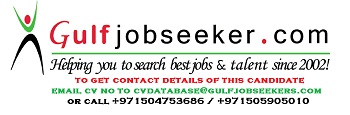 	1479984	Gulfjobseeker.com CV No: